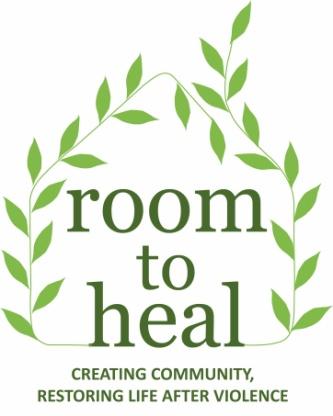 Monitoring FormTo help us monitor the effectiveness of our Diversity and Equality Policy we would appreciate it if you would complete this form alongside your application.  It will be separated from your application and is used only for monitoring purposes.  The data from this form will be added to a spreadsheet that enables Room to Heal to monitor inclusivity in its recruitment and selection processes.  You do not have to complete this form, and you can choose not to answer all the questions, however, it will help Room to Heal if you do.Thanks very much for your help with this.If you have any questions about the form contact Room to Heal via email - info@roomtoheal.orgPlease return the completed form to info@roomtoheal.orgGender   ☐     Male    			☐     Female   			☐     Intersex ☐     Non-binary 		☐     Prefer not to say  If you prefer to use your own gender identity, please write in:Is the gender you identify with the same as your gender registered at birth? Yes ☐     No ☐     Prefer not to sayAge	☐     16-24		☐     25-29		☐     30-34	 	☐     35-39		☐     40-44	    	☐     45-49		☐     50-54		☐     55-59		☐     60-64		☐     65+	     	☐     Prefer not to say  What is your ethnicity?Ethnic origin is not about nationality, place of birth or citizenship. It is about the group/s to which you perceive you belong. Please tick the appropriate boxAsian or Asian British☐     Indian   	  		☐     Pakistani        		☐     Bangladeshi  	   ☐     Prefer not to say    	☐     Any other Asian background, please write here: Chinese☐      Chinese British		☐     Other ChineseBlack, African, Caribbean or Black British☐     African  	    	 	☐     Caribbean	  	☐     Prefer not to say    ☐     Any other Black, African or Caribbean background, please write here::  Mixed or Multiple heritage☐	African Caribbean and White 		☐	African and White     ☐	Asian and White	    		☐	Prefer not to say     ☐	Any other Mixed or Multiple heritage, please write here:     White☐	English  	   	☐	Welsh     	☐	Scottish    ☐	Northern Irish     	☐	Irish		☐	British       ☐	Prefer not to say Any other White background, please write here:  Gypsy/Traveller/Roma☐	Romany Gypsy		☐	Irish traveller 	☐	Scottish Gypsy/ traveller☐	Roma (Gypsy/Traveller/Roma)Other ethnic group☐	Arab	 	☐	Prefer not to say     ☐	Any other ethnic group, please write here:Do you consider yourself to have a disability or health condition?   ☐	Yes 	☐	 No 	   ☐	Prefer not to sayWhat is the effect or impact of your disability or health condition on your work? Please write in here:The information in this form is for monitoring purposes only. If you believe you need a ‘reasonable adjustment’, then please discuss this with your manager, or the manager running the recruitment process if you are a job applicant.What is your sexual orientation?☐	Heterosexual 	  		☐	Gay       		☐	Lesbian      ☐	Bisexual  			☐	Asexual 	  	☐	Pansexual 	☐	Undecided           		☐	Prefer not to say ☐	If you prefer to use your own identity, please write here:What is your religion or belief?☐	No religion or belief	 	☐	Buddhist 	 		☐	Christian      ☐	Hindu  				☐	Jewish	 			☐	Muslim  ☐	Sikh	  			☐	Prefer not to say   ☐	If other religion or belief, please write hereDo you have caring responsibilities? If yes, please tick all that apply☐	None ☐	Primary carer of a child/children (under 18)   	☐	Primary carer of disabled child/children ☐	Primary carer of disabled adult (18 and over)☐	Primary carer of older person ☐	Secondary carer (another person carries out the main caring role) ☐	Prefer not to say Thank you for completing this form.